PPGHIS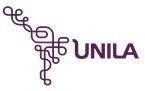 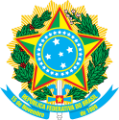 Programa de Pós- Graduação em HistóriaMINISTÉRIO DA EDUCAÇÃOUNIVERSIDADE FEDERAL DA INTEGRAÇÃO LATINO-AMERICANA INSTITUTO LATINO-AMERICANO DE ARTE, CULTURA E HISTÓRIA PROGRAMA DE PÓS-GRADUAÇÃO EM HISTÓRIAANEXO VII FORMULARIO PARARECONSIDERACIONES Y RECURSOS EN EL PROCESO REGULAR DE SELECCIÓN DE ESTUDIANTES 2022Yo, [NOMBRE], candidato(a) del proceso de selección de alumnos regulares 2022 del curso de Maestría en Historia de la UNILA, portador del documento oficial de identificación nº [NÚMERO], nativo de [su país], solicito que se evalúe la siguiente reconsideración o recurso:Yo, [NOMBRE], candidato(a) del proceso de selección de alumnos regulares 2022 del curso de Maestría en Historia de la UNILA, portador del documento oficial de identificación nº [NÚMERO], nativo de [su país], solicito que se evalúe la siguiente reconsideración o apelación:Motivo de reconsideración o apelación(Transcribir el punto del Edital con el cual no está conforme)Justificación(Explique las razones por las que se incumplió el punto)Solicitud(Con base a la justificación describir la medida a considerar)Nota: se pueden adjuntar los documentos que se consideren pertinentes.fecha, lugar y firma del(de la) candidato(a)Instituto Latino-Americano de Arte, Cultura e História (Ilaach) Programa de Pós-Graduação em História (PPGHIS)Av Tarquínio Joslin dos Santos, 1000 - Jardim Universitário I - Foz do Iguaçu - PR - CEP 85870-650 Fone: +55 (45) 3529-2759 www.unila.edu.br – secretaria.ppghis@unila.edu.br